Lisa 1Viljandi Linnavolikogu 24.09.2020 otsusele nrHariduse tn 9 ja Hariduse tn 11 asendiskeem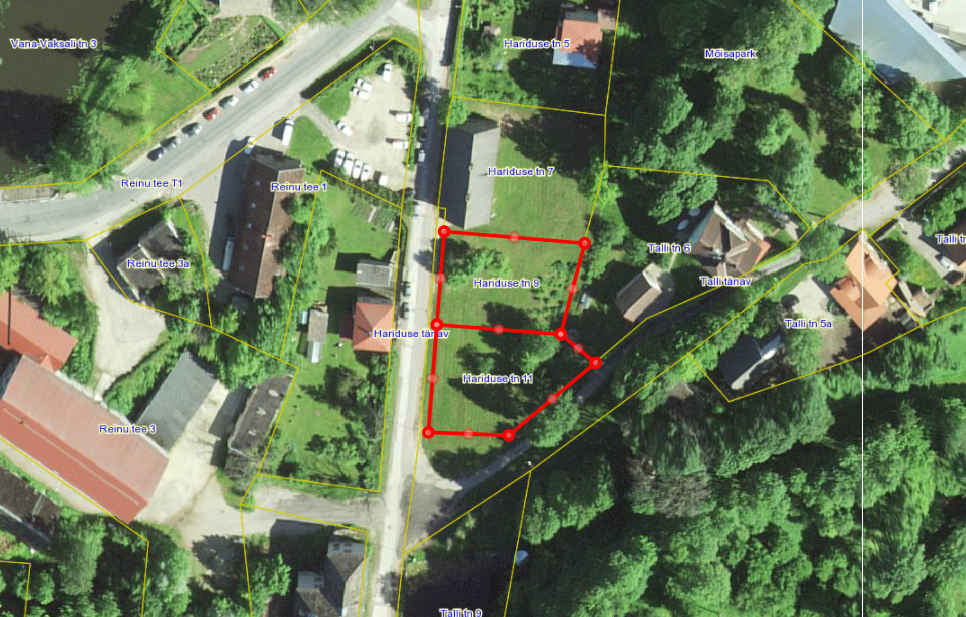 